ОБЩЕОБРАЗОВАТЕЛЬНАЯ АВТОНОМНАЯ НЕКОММЕРЧЕСКАЯ ОРГАНИЗАЦИЯ«КЛАССИЧЕСКОЕ ОБРАЗОВАНИЕ»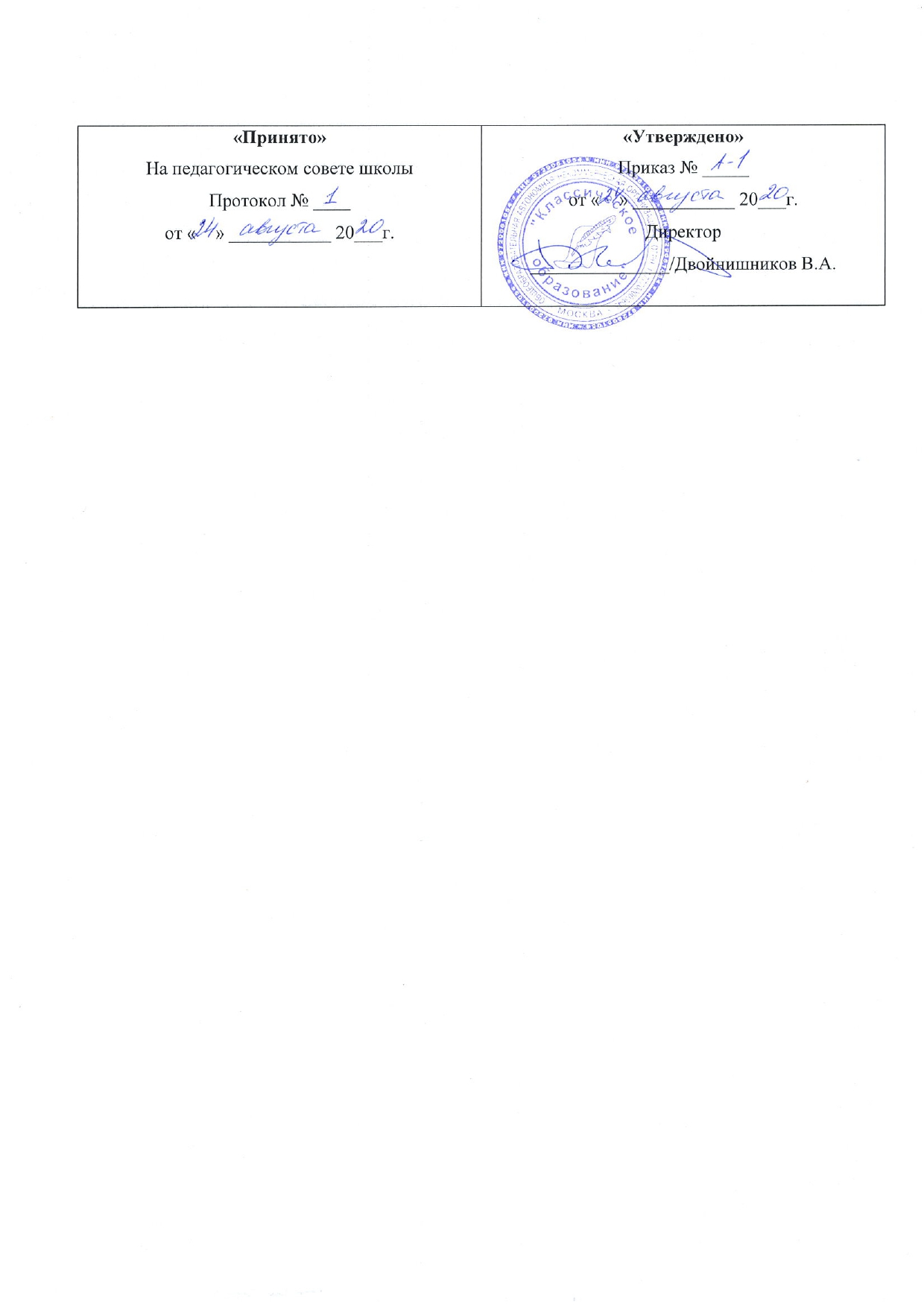 Положение о педагогическом совете в Общеобразовательной автономной некоммерческой организации «Классическое образование»1. Общие положения1.1. Положение о педагогическом совете (далее – Положение) ОАНО «Классическое образование» (далее – школа) разработано на основе Федерального закона «Об образовании в Российской Федерации» от 29.12.2012 г. № 273-ФЗ с изменениями от 06.03.2019 г., Приказа Министерства образования и науки РФ "Об утверждении Порядка организации и осуществления образовательной деятельности по основным общеобразовательным программам - образовательным программам начального общего, основного общего и среднего общего образования" от 30.08.2013 г. № 1015, Устава Школы.1.2. Настоящее Положение регулирует деятельность постоянно действующего коллегиального органа управления школы (педагогического совета) в целях рассмотрения основных вопросов образовательного процесса.1.3. Положение принимается педагогическим советом школы, имеющим право вносить в него изменения и дополнения, и утверждается приказом директора школы.1.4. Изменения и дополнения в настоящее Положение вносятся педагогическим советом и утверждаются на его заседании.2. Задачи педагогического совета2.1. Выработка общих подходов к разработке и реализации стратегических документов школы.2.2. Определение подходов к управлению школой, адекватных целям и задачам её развития.2.3. Определение перспективных направлений функционирования и развития школы.2.4. Внедрение в практику достижений педагогической науки и передового педагогического опыта.2.5. Обобщение, анализ и оценка результатов деятельности педагогического коллектива по определенным направлениям. 3. Состав педагогического совета и организация деятельности педагогического совета3.1. В состав педагогического совета входят: директор школы, заместитель директора по учебно-воспитательной работе, педагогические работники, руководитель методического объединения учителей начальных классов. С правом совещательного голоса на педагогический совет приглашается медицинский работник. С согласия администрации школы на педагогический совет могут приглашаться представители родителей (законных представителей) обучающихся.3.2. Председателем педагогического совета является директор школы. 3.3. Педагогический совет избирает из своего состава секретаря совета. 3.4. Педагогический совет работает по плану, являющемуся составной частью плана работы школы.3.5. Заседания педагогического совета созываются, как правило, один раз в триместр в соответствии с планом работы школы. В случае необходимости могут созываться внеочередные заседания педагогического совета.3.6. Решения педагогического совета принимаются большинством голосов при наличии на заседании не менее двух третей его членов. При равном количестве голосов решающим является голос председателя педагогического совета.3.7. Организацию работы по выполнению решений педагогического совета осуществляет директор школы и ответственные лица, указанные в решении. Результаты этой работы сообщаются членам педагогического совета на последующих его заседаниях.3.8. Решения педагогического совета утверждаются приказами директора школы и реализуются через их исполнение. 3.9. Директор школы в случае несогласия с решением педагогического совета приостанавливает выполнение решения, извещает об этом учредителя школы, которые в трехдневный срок при участии заинтересованных сторон обязаны рассмотреть такое заявление, ознакомиться с мотивированным мнением большинства педагогического совета и вынести окончательное решение по спорному вопросу.4. Компетенция педагогического совета4.1. Утверждение целей и задач школы, плана их реализации.4.2. Определение содержания образования, выбор учебно-методического обеспечения, образовательных технологий по реализуемым образовательным программам.4.2. Обсуждение содержания учебных планов, годовых календарных учебных графиков. Принятие учебных планов и образовательных программ.4.3. Определение списка учебников в соответствии с утвержденным федеральным перечнем учебников, рекомендованных к использованию образовательных программ начального   общего, основного общего, среднего общего образования.4.4. Организация работы по повышению квалификации педагогических работников, развитию их творческих инициатив.4.5. Принятие решения о переводе обучающегося в следующий класс, условном   переводе в следующий класс, а также по согласованию с родителями (законными представителями) обучающегося о его оставлении на повторное обучение в том же классе.4.6.  Принятие решения о выставлении отметок, если обучающийся находится на оздоровлении в санатории.4.7. Определение порядка и форм промежуточной аттестации.4.8. Заслушивание информации и отчетов педагогических работников школы, в том числе сообщения о проверке соблюдения санитарно-гигиенического режима школы, об   охране труда, здоровья и жизни обучающихся и другие вопросы оздоровительно-образовательной деятельности школы; 4.9. Принятие и согласование локальных актов (Положения, Правила, Порядки), календарного учебного графика, плана работы школы, годового учебного плана.4.10. Принятие решения и утверждение об изменении и дополнении Положений школы.4.11. Подведение итогов деятельности школы и определение задач по периодам обучения: за четверть, полугодие, год и на учебный год в целом.4.12. Осуществление контроля за выполнением ранее принятых решений. 4.13. Представление педагогических и других работников школы к различным видам поощрений.5. Документация педагогического совета5.1. Заседания педагогического совета оформляются протокольно, фиксируются все вопросы, выносимые на педагогический совет, предложения и замечания членов педагогического совета. Протоколы подписываются председателем и секретарем педагогического совета. 5.2. Протоколы о переводе обучающихся в следующий класс, отчислении из школы оформляются списочным составом и утверждаются приказом директора школы.119517, г. Москва, ул. Нежинская, д.19, к.2                                                                                                  Тел. (495)241-19-79